ĐẠI HỘI CÔNG ĐOÀN CƠ SỞ TRƯỜNG THPT KRÔNG BÔNG LẦN THỨ XV NHIỆM KỲ 2023-2028Ngày 18.3, Ban chấp hành Công đoàn Trường THPT Krông Bông đã long trọng tổ chức Đại hội đại biểu lần thứ XV (nhiệm kỳ 2023 – 2028).Theo Công đoàn Trường THPT Krông Bông, trong nhiệm kỳ 2017-2023, Ban chấp hành Công đoàn nhà trường đã triển khai tốt chương trình của Công đoàn ngành Giáo dục về việc chăm lo, bảo vệ quyền và lợi ích hợp pháp chính đáng cho cán bộ giáo viên, người lao động.Trong những năm qua, Công đoàn Trường THPT Krông Bông đã chủ động đề xuất, tham mưu chủ trương tiết kiệm các khoản chi, xây dựng quỹ phúc lợi để hàng năm vào dịp lễ, Tết có quà cho cán bộ giáo viên, người lao động.Bên cạnh đó, phối hợp tổ chức có hiệu quả các phong trào thi đua yêu nước, các cuộc vận động trong đội ngũ cán bộ giáo viên, người lao động tại đơn vị, trọng tâm là: Phong trào thi đua “Dạy tốt – Học tốt” gắn với “Đổi mới, sáng tạo trong dạy và học”; Các hoạt động và phong trào có sức lan tỏa mạnh mẽ trong toàn đơn vị.Trong nhiệm kỳ, Công đoàn nhà trường đã xây dựng quy chế hoạt động của Ban chấp hành, Uỷ ban kiểm tra; tham gia đầy đủ các lớp bồi dưỡng nghiệp vụ công tác công đoàn do Công đoàn cấp trên tổ chức.Phát biểu chỉ đạo đại hội, Thầy Dương Kim Thạch – Bí thư Đảng ủy, Hiệu trưởng nhà trường – đánh giá cao những thành tích mà Công đoàn Trường THPT Krông Bông đã đạt được trong nhiệm kỳ qua.Đại hội hôm nay có nhiệm vụ quan trọng, bầu ra Ban chấp hành Công đoàn khóa XV (nhiệm kỳ 2023-2028). Đại hội đã bầu Ban Chấp hành Công đoàn Trường THPT Krông Bông khóa XV (nhiệm kỳ 2023-2028) gồm 5 đồng chí; bầu đoàn đại biểu dự Đại hội Công ngành Giáo dục tỉnh Đắk Lắk (nhiệm kỳ 2023-2028) gồm 3 đồng chí.Danh sách BCH CĐ nhiệm XV gồm:1/ Hoàng Minh Quốc – Chủ tịch2/ Nguyễn Thị Minh Trí – Phó chủ tịch3/ Nguyễn Văn Dũng – UV4/ Mai Văn Chánh – UV5/ Thượng Thị Hồng Sinh – UVDanh sách dự Đại hội cấp trên gồm:1/ Hoàng Minh Quốc – Chủ tịch, chính thức2/ Nguyễn Thị Minh Trí – Phó chủ tịch, chính thức3/ Nguyễn Viết Lân – GV, dự khuyết	Một số hình ảnh đại hội (Tin và ảnh: Nguyễn Công Lam - PHT)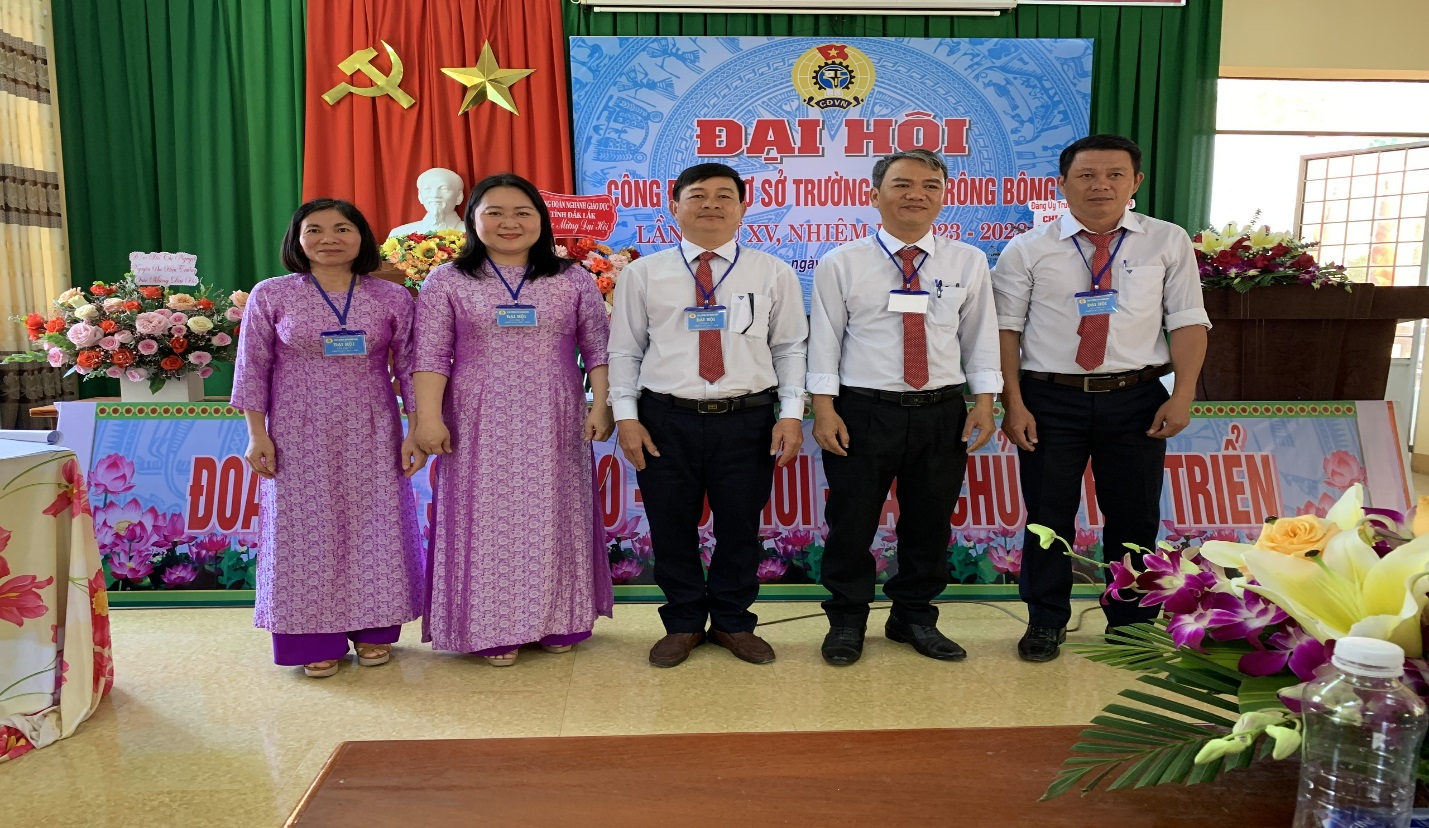 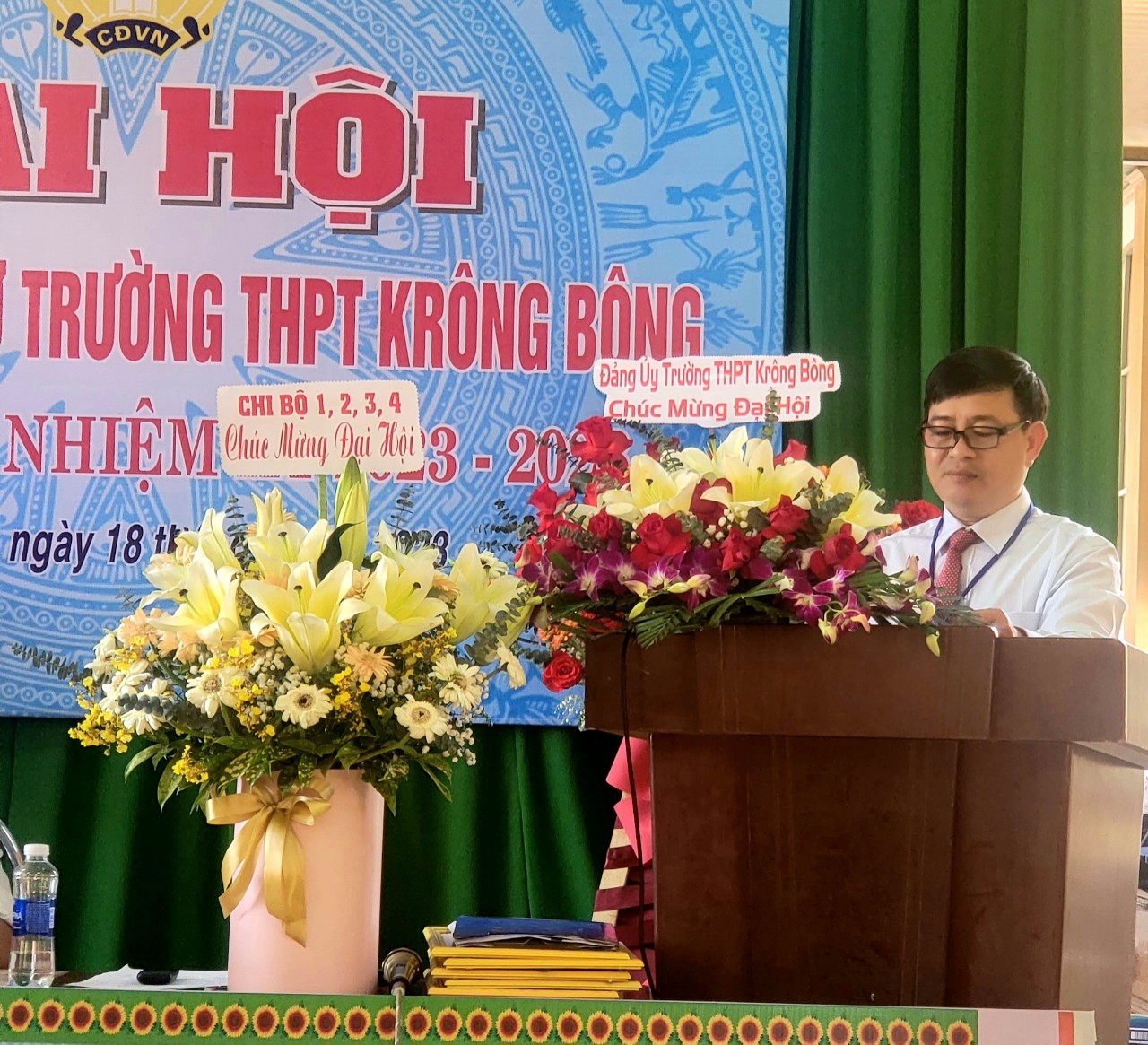 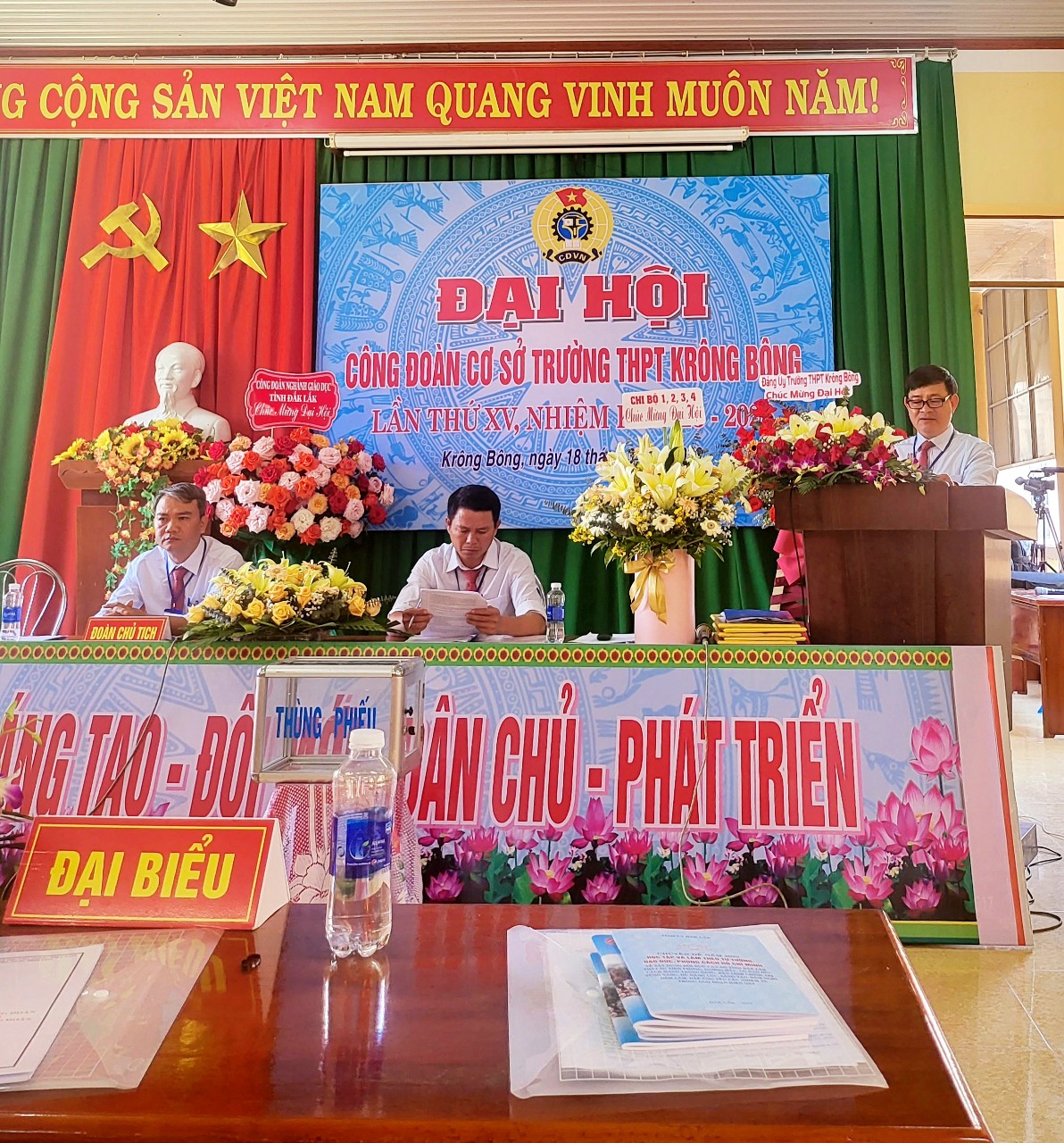 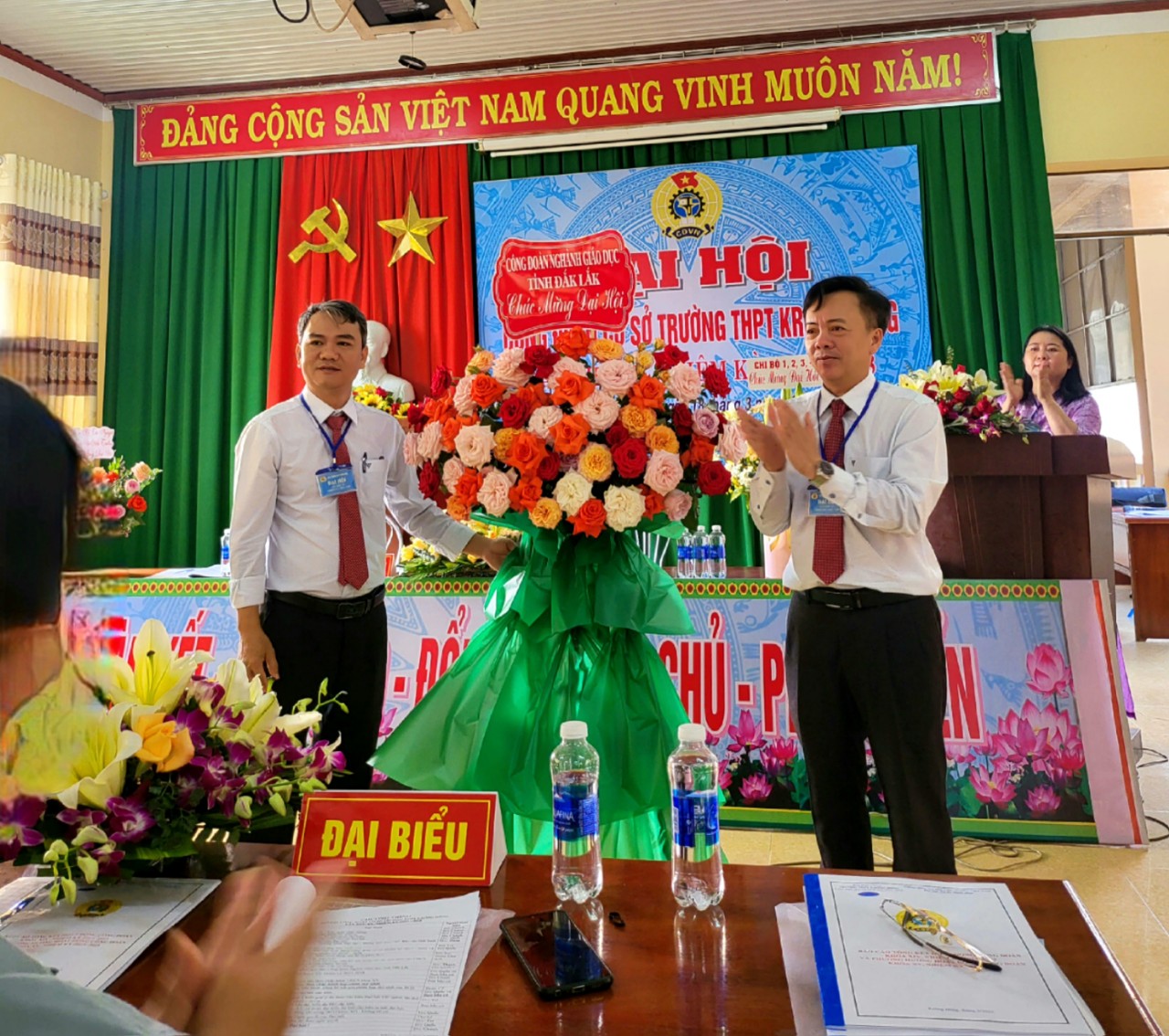 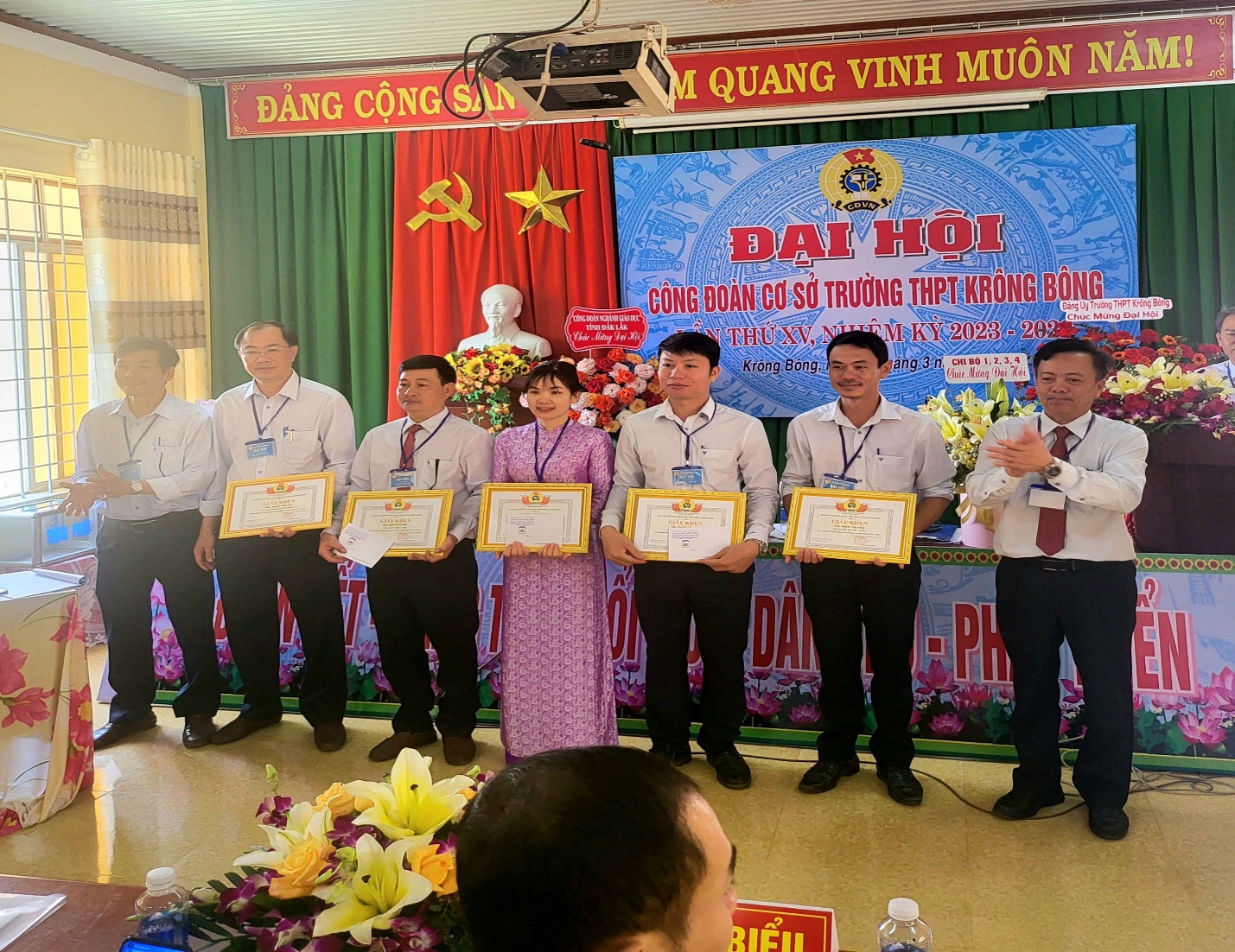 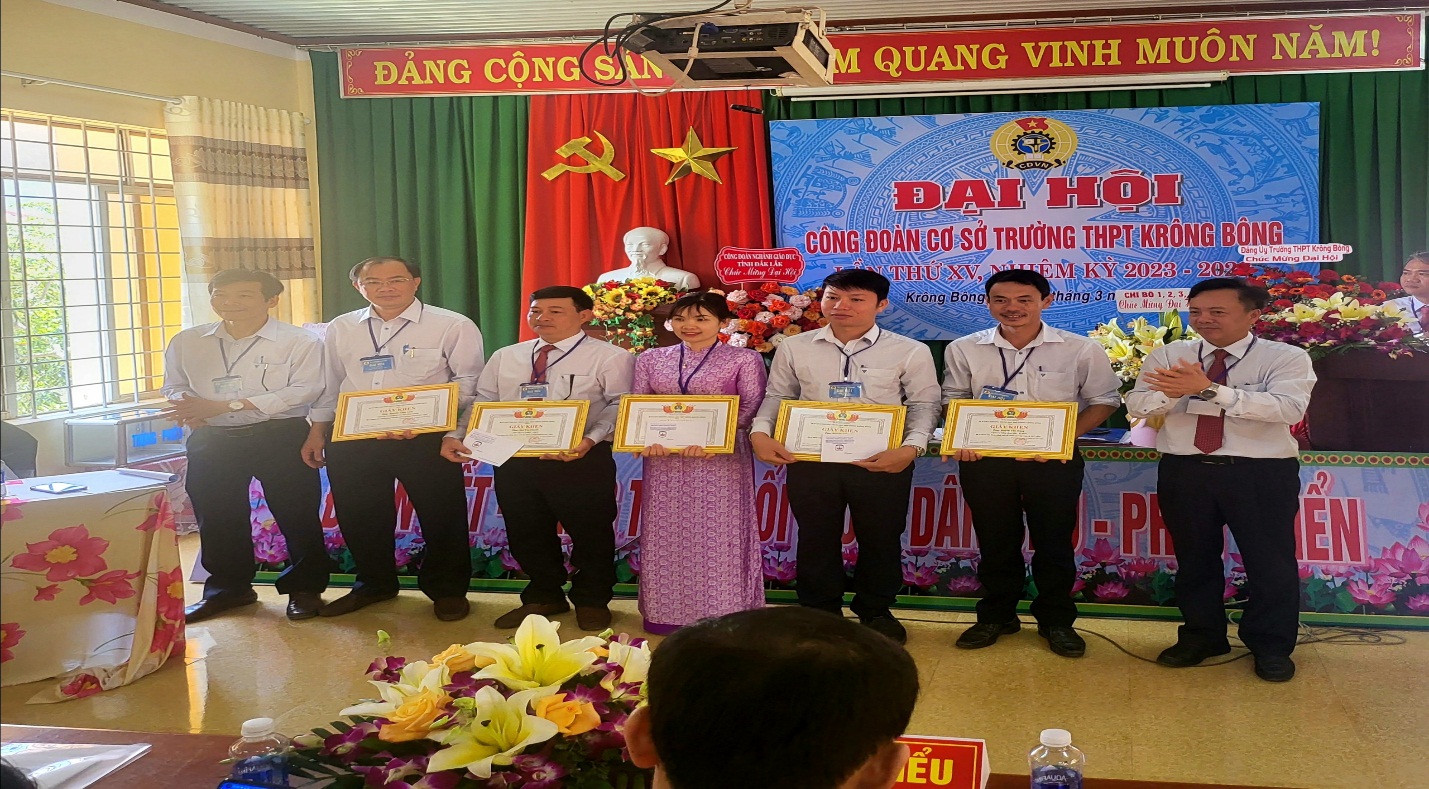 